Resoluciones #037 - #047Resoluciones #037 - #047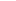 